SPONSORSHIP FORMBusiness Name _____________________________________________________________________________________Contact Name ______________________________________________________________________________________Email Address ______________________________________________________________________________________Business Address ___________________________________________________________________________________SPONSOR LEVELHole (sign at a tee box)											    $  100	Bronze (sign at a tee box, name on volunteer t-shirts & banner at clubhouse)							    $  250Silver(sign at prime tee box location, name on volunteer t-shirts & enhanced banner at clubhouse)						    $  500Gold (announcement recognition, sign at prime tee box location, name on volunteer t-shirts & enhanced acknowledgement on banner at clubhouse)		    $1000For design requirements, contact Lancaster Signs at jeremy@lancastersigns.comInvoice provided for payment and receipt.SUBMIT PAYMENTS   Via mail to Carthage Area United Way, P.O. Box 250, Carthage MO 64836 referencing Golf Tournament                                                      or pay online via credit/debit card at https://give.classy.org/cauwgolf or scan the QR Code below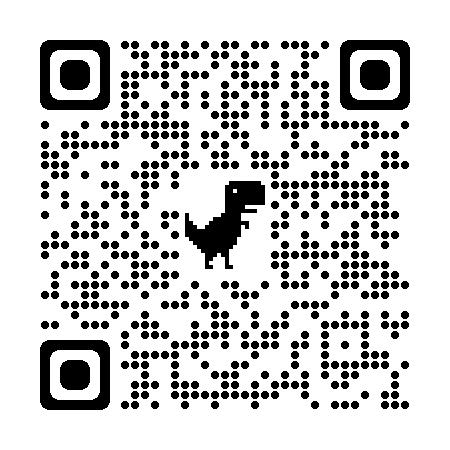 **Payment must be received by Friday, September 15th.**